Name:										Date:1 Minute Challenge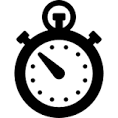  My discovery:ActivityEstimateResultSquatsSit upsFrog jumpsPlank push upsArm circlesPush upsLunges